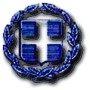 EΛΛΗΝΙΚΗ ΔΗΜΟΚΡΑΤΙΑ 		ΑΝΑΡΤΗΤΕΑ ΣΤΟ ΔΙΑΔΙΚΤΥΟΝΟΜΟΣ ΕΒΡΟΥ 			                ΔΗΜΟΣ ΣΑΜΟΘΡΑΚΗΣ                               ΑΔΑ: Ψ3Ξ0Ω1Λ-1ΣΖ      Αριθμ. Πρωτ.2031/28-4-021 Από το Πρακτικό 14/27-4-2021 της συνεδρίασης της Οικονομικής Eπιτροπής του Δήμου ΣαμοθράκηςΣτη Σαμοθράκη, σήμερα Τρίτη  και από ώρα 13:30 έως 14:30 στο Δημοτικό Κατάστημα του Δήμου  Σαμοθράκης πραγματοποιήθηκε τακτική συνεδρίαση της Οικονομικής Επιτροπής δια περιφοράς για λόγους διασφάλισης της δημόσιας υγείας, σύμφωνα με το άρθ. 75, του Ν. 3852/2010, όπως τροποποιήθηκε​​από το άρθρο 77 του N. 4555/18 και την από 11-3-2020 ΠΝΠ​​ “Κατεπείγοντα μέτρα αντιμετώπισης των αρνητικών συνεπειών της εμφάνισης του κορωνοϊού​​ Covid​​ -19​​και της ανάγκης περιορισμού της διάδοσής του » (ΦΕΚ Α’ 55) και​​ την​​ αρ. πρωτ. 18318/13-03-2020 (ΑΔΑ:9ΛΠΧ46ΜΤΛ6-1ΑΕ) εγκύκλιο του Υπουργείου Εσωτερικών,  ύστερα από την 1873/22-4-2021 πρόσκληση του Προέδρου, που επιδόθηκε νόμιμα με αποδεικτικό στους συμβούλους, σύμφωνα με το άρθρο 75 του Ν.3852/10. ΘΕΜΑ: 1 ο  «Περί έγκρισης κατεπείγοντος χαρακτήρα των θεμάτων που προτάθηκαν για συζήτηση εκτός ημερήσιας διάταξης».Αριθμ. Αποφ.:66Αφού διαπιστώθηκε  απαρτία της συνεδρίασης καθώς σε σύνολο επτά (7) μελών, τέσσερα (4) μέλη  απέστειλαν έντυπο ψηφοφορίας  κατά την προγραμματισμένη ημέρα και ώρα της συνεδρίασης: Τα έντυπα ψηφοφορίας παραλήφθηκαν από τον Πρόεδρο κ. Γαλατούμο Νικόλαο.Ο Πρόεδρος αφού διαπίστωσε την απαρτία  πριν την συζήτηση των θεμάτων της ημερήσιας διάταξης  εισηγήθηκε την συζήτηση τριών (3) θέματος  εκτός ημερήσιας διάταξης σύμφωνα με τις διατάξεις της παρ. 3 του άρθρου 72 του Ν. 3852/2010 ως εξής:Μετά την αποστολή της πρόσκλησης με αρίθμ. πρωτ.: 1873/22-4-2021  του Προέδρου της Οικονομικής Επιτροπής  προς τα μέλη της Οικονομικής Επιτροπής για την σημερινή συνεδρίαση  καλείται η  Οικονομική Επιτροπή να εγκρίνει τον κατεπείγοντα χαρακτήρα των κάτωθι θεμάτων τα οποία προέκυψαν μετά την δημοσίευση της πρόσκλησης και είναι απολύτως απαραίτητα για την εύρυθμη λειτουργία του Δήμου   για την συζήτησή τους εκτός ημερήσιας διάταξης :ΘΕΜΑ:1ο Έγκριση 3o ΠΡΑΚΤΙΚΟΥ ΕΛΕΓΧΟΥ ΔΙΚΑΙΟΛΟΓΗΤΙΚΩΝ TOY ΑΝΟΙΚΤΟΥ ΗΛΕΚΤΡΟΝΙΚΟΥ ΔΙΑΓΩΝΙΣΜΟΥ ΜΕ ΤΙΤΛΟ: «ΠΡΟΜΗΘΕΙΑ ΥΓΡΩΝ ΚΑΥΣΙΜΩΝ ΓΙΑ ΤΟ ΔΗΜΟ ΣΑΜΟΘΡΑΚΗΣ ΚΑΙ ΓΙΑ ΤΑ ΝΟΜΙΚΑ ΤΟΥ ΠΡΟΣΩΠΑ» (Αριθμ. Πρωτ. 877/26.2.21).ΘΕΜΑ:2ο«Περί συγκρότησης επιτροπής  αξιολόγησης ενστάσεων δημοσίων συμβάσεων προμηθειών έτους 2021ΘΕΜΑ:3ο «Σύμφωνη γνώμη  του ∆ήµου Σαμοθράκης για αίτηση άδειας επέμβασης προς το Δασαρχείο Αλεξανδρούπολης, για την κατασκευή γεώτρησης και δεξαμενής στην περιοχή Αγ. Νικόλαου Προφ. Ηλία .ΘΕΜΑ:4ο Αποδοχή χρηματοδότησης από την Ένωση ΜΑΖΙ ΓΙΑ ΤΟ ΠΑΙΔΙ ύψους 28.396,00Ευρώ για ανακατασκευή των γηπέδων στο ΓΕΛ Σαμοθράκης και στο Δημοτικό Σχολείο Καμαριώτισσας.Η Οικονομική Επιτροπή αφού άκουσε την εισήγηση του Προέδρου της Οικονομικής και με την απόλυτη πλειοψηφία του συνολικού αριθμού των μελών της καθώς τα τέσσερα (4) παρόντα μέλη ψήφισαν υπέρ,                                                  ΑΠΟΦΑΣΙΖΕΙ ΟΜΟΦΩΝΑΕγκρίνει τον κατεπείγοντα χαρακτήρα των κάτωθι θεμάτων και την συζήτησή τους εκτός ημερήσιας διάταξης  πριν την συζήτηση των θεμάτων της ημερήσιας διάταξης όπως προβλέπεται από τις διατάξεις της παρ. 3 του άρθρου 72 του Ν. 3852/2010 για τους λόγους που αναφέρθηκαν στην εισήγηση της παρούσας απόφασης:ΘΕΜΑ:1ο Έγκριση 3o ΠΡΑΚΤΙΚΟΥ ΕΛΕΓΧΟΥ ΔΙΚΑΙΟΛΟΓΗΤΙΚΩΝ TOY ΑΝΟΙΚΤΟΥ ΗΛΕΚΤΡΟΝΙΚΟΥ ΔΙΑΓΩΝΙΣΜΟΥ ΜΕ ΤΙΤΛΟ: «ΠΡΟΜΗΘΕΙΑ ΥΓΡΩΝ ΚΑΥΣΙΜΩΝ ΓΙΑ ΤΟ ΔΗΜΟ ΣΑΜΟΘΡΑΚΗΣ ΚΑΙ ΓΙΑ ΤΑ ΝΟΜΙΚΑ ΤΟΥ ΠΡΟΣΩΠΑ»  (Αριθμ. Πρωτ. 877/26.2.21).ΘΕΜΑ:2ο  «Περί συγκρότησης επιτροπής  αξιολόγησης ενστάσεων δημοσίων συμβάσεων προμηθειών έτους 2021.ΘΕΜΑ:3ο  «Σύμφωνη γνώμη  του ∆ήµου Σαμοθράκης για αίτηση άδειας επέμβασης προς το Δασαρχείο Αλεξανδρούπολης, για την κατασκευή γεώτρησης και δεξαμενής στην περιοχή Αγ. Νικόλαου Προφ. Ηλία . ΘΕΜΑ:4ο Αποδοχή χρηματοδότησης από την Ένωση ΜΑΖΙ ΓΙΑ ΤΟ ΠΑΙΔΙ ύψους 28.396,00Ευρώ για ανακατασκευή των γηπέδων στο ΓΕΛ Σαμοθράκης και στο Δημοτικό Σχολείο Καμαριώτισσας.  Αφού συντάχθηκε και αναγνώστηκε το πρακτικό αυτό υπογράφεται όπως παρακάτω:          Ο Πρόεδρος                        			          Τα Μέλη               ΓΑΛΑΤΟΥΜΟΣ ΝΙΚΟΛΑΟΣ        	 Ακριβές Απόσπασμα						   Ο Δήμαρχος					   ΓΑΛΑΤΟΥΜΟΣ ΝΙΚΟΛΑΟΣEΛΛΗΝΙΚΗ ΔΗΜΟΚΡΑΤΙΑ 			ΑΝΑΡΤΗΤΕΑ ΣΤΟ ΔΙΑΔΙΚΤYO:  ΝΟΜΟΣ ΕΒΡΟΥ 				ΑΔΑ: ΨΩΑΩΩ1Λ-ΟΣ7ΔΗΜΟΣ ΣΑΜΟΘΡΑΚΗΣ             Αριθμ. Πρωτ.: 2050/29-4-2021Από το Πρακτικό 14/27-4-2021 της συνεδρίασης της Οικονομικής επιτροπής του Δήμου ΣαμοθράκηςΣτη Σαμοθράκη, σήμερα ημέρα Τρίτη 27-4-2021 και από ώρα 13:30 έως 14:30, στο Δημοτικό Κατάστημα του Δήμου  Σαμοθράκης πραγματοποιήθηκε τακτική συνεδρίαση της Οικονομικής Επιτροπής δια περιφοράς για λόγους διασφάλισης της δημόσιας υγείας, σύμφωνα με το άρθ. 75, του Ν. 3852/2010, όπως τροποποιήθηκε​​ από το άρθρο 77 του N. 4555/18 και την από 11-3-2020 ΠΝΠ​​ “Κατεπείγοντα μέτρα αντιμετώπισης των αρνητικών συνεπειών της εμφάνισης του κορωνοϊού​​ Covid​​ -19​​ και της ανάγκης περιορισμού της διάδοσής του » (ΦΕΚ Α’ 55) και​​ την​​ αρ. πρωτ. 18318/13-03-2020 (ΑΔΑ:9ΛΠΧ46ΜΤΛ6-1ΑΕ) εγκύκλιο του Υπουργείου Εσωτερικών,  ύστερα από την 1873/22-4-2021 πρόσκληση του Προέδρου, που επιδόθηκε νόμιμα με αποδεικτικό στους συμβούλους, σύμφωνα με το άρθρο 75 του Ν.3852/10.ΘΕΜΑ: 2ο  «Περί έγκρισης 3ου Πρακτικού Ελέγχου  Δικαιολογητικών του ανοικτού διαγωνισμού με τίτλο "ΠΡΟΜΗΘΕΙΑ ΥΓΡΩΝ ΚΑΥΣΙΜΩΝ ΓΙΑ ΤΟ ΔΗΜΟ ΣΑΜΟΘΡΑΚΗΣ ΚΑΙ ΓΙΑ ΤΑ ΝΟΜΙΚΑ ΤΟΥ ΠΡΟΣΩΠΑ»  (Αρ. Πρ. διακήρυξης 877/26-02-2021 διακήρυξης) Αριθμ. Αποφ.: 67Αφού διαπιστώθηκε  απαρτία της συνεδρίασης καθώς σε σύνολο επτά (7) μελών, τέσσερα (4) μέλη  απέστειλαν έντυπο ψηφοφορίας  κατά την προγραμματισμένη ημέρα και ώρα της συνεδρίασης: Τα έντυπα ψηφοφορίας παραλήφθηκαν από τον Πρόεδρο Γαλατούμο Νικόλαο.Σύμφωνα με το άρθρο 72 παρ. 1 ε του Ν.3852/2010, η Οικονομική Επιτροπή «Με την επιφύλαξη της παραγράφου 4 του παρόντος, καταρτίζει τους όρους, συντάσσει τη διακήρυξη, διεξάγει και κατακυρώνει όλες τις δημοπρασίες σύμφωνα με την κείμενη νομοθεσία. Για τη διεξαγωγή των δημοπρασιών και την αξιολόγηση των προσφορών μπορεί να συγκροτεί επιτροπές, από μέλη της, δημοτικούς ή δημόσιους υπαλλήλους ή ειδικούς επιστήμονες»Με την 14/2021 (ΑΔΑ:6ΙΟ5Ω1Λ-1Μ3) απόφαση της Οικονομικής Επιτροπής εγκρίθηκαν οι τεχνικές προδιαγραφές και καθορίστηκαν οι όροι της διακήρυξης του ανοικτού ηλεκτρονικού διαγωνισμού για την προμήθεια καυσίμων του Δήμου Σαμοθράκης και των Νομικών Προσώπων του και εκδόθηκε η με αρίθμ. πρωτ.:877/26-02-2021 διακήρυξη του διαγωνισμού. Με την υπ’ αριθ. 15/2021 απόφαση της Οικονομικής Επιτροπής (ΑΔΑ:6ΣΖ6Ω1Λ-Β0Β) συγκροτήθηκε η  Επιτροπή διαγωνισμούΜε την 58/2021 (ΑΔΑ: 6ΥΝΦΩ1Λ-Ω47) απόφαση της Οικονομικής Επιτροπής εγκρίθηκαν τα Πρακτικά Νο1 και Νο2 και αναδείχθηκε προσωρινός ανάδοχος. Σε συνέχεια της απόφασης αυτής, ο Μπατζικώστας Γεώργιος κλήθηκε με την υπ’ αριθ. πρωτ: 1672/13-4-201 ηλεκτρονική πρόσκληση μέσω ΕΣΗΔΗΣ να υποβάλει, εντός 10 ημερών από την κοινοποίηση της πρόσκλησης τα προβλεπόμενα από την παράγραφο 2.2.3 της διακήρυξης δικαιολογητικά κατακύρωσης. Η Επιτροπή διαγωνισμού με το υπ’ αριθ. 3 με αριθμό πρωτ.: 1944/26-4-2021 πρακτικό αφού προχώρησε σε αποσφράγιση του ηλεκτρονικού και φυσικού φακέλου δικαιολογητικών κατακύρωσης και σε έλεγχο τους, διαπίστωσε την πληρότητά τους και πρότεινε την κατακύρωση του διαγωνισμού στον ανωτέρω οικονομικό φορέα. Eπισυνάπτεται το 3ο πρακτικό:ΕΛΛΗΝΙΚΗ ΔΗΜΟΚΡΑΤΙΑΔΗΜΟΣ ΣΑΜΟΘΡΑΚΗΣΕπιτροπή διενέργειας και αξιολόγησης διαδικασιών σύναψης δημοσίων συμβάσεων       (Σύμφωνα με το άρθρο 221 του Ν.4412/2016)								Σαμοθράκη: 26.4.21	                     			                                 	Αριθ. Πρωτ. : 19443o ΠΡΑΚΤΙΚΟ ΕΛΕΓΧΟΥ ΔΙΚΑΙΟΛΟΓΗΤΙΚΩΝ TOY ΑΝΟΙΚΤΟΥ ΗΛΕΚΤΡΟΝΙΚΟΥ ΔΙΑΓΩΝΙΣΜΟΥ ΜΕ ΤΙΤΛΟ:«ΠΡΟΜΗΘΕΙΑ ΥΓΡΩΝ ΚΑΥΣΙΜΩΝ ΓΙΑ ΤΟ ΔΗΜΟ ΣΑΜΟΘΡΑΚΗΣ ΚΑΙ ΓΙΑ ΤΑ ΝΟΜΙΚΑ ΤΟΥ ΠΡΟΣΩΠΑ»  (Αριθμ. Πρωτ. 877/26.2.21)Στην Σαμοθράκη σήμερα την 23.4.21, ημέρα Δευτέρα και ώρα 11: 00 συνήλθε σε συνεδρίαση στο Δημοτικό Κατάστημα του Δήμου Σαμοθράκης η επιτροπή διενέργειας διαγωνισμού του άρθρου 221 παρ.1 του Ν.4412/2016, η οποία συγκροτήθηκε με την υπ’ αριθμόν 15/2021 απόφαση της Οικονομικής Επιτροπής προκειμένου να προβεί στον έλεγχο των δικαιολογητικών κατακύρωσης που υπέβαλε ο προσωρινός μειοδότης στο πλαίσιο διενέργειας του διεθνούς ανοικτού ηλεκτρονικού διαγωνισμού για την προμήθεια  «ΠΡΟΜΗΘΕΙΑ ΥΓΡΩΝ ΚΑΥΣΙΜΩΝ ΓΙΑ ΤΟ ΔΗΜΟ ΣΑΜΟΘΡΑΚΗΣ ΚΑΙ ΓΙΑ ΤΑ ΝΟΜΙΚΑ ΤΟΥ ΠΡΟΣΩΠΑ»  (Αριθμ. Πρωτ.: 877/26.2.21), η οποία έλαβε τον υπ΄ αριθ. 106684 συστήματος ΕΣΗΔΗΣ, δημοσιεύθηκε νομίμως και αναρτήθηκε στο Κεντρικό Ηλεκτρονικό Μητρώο Δημοσίων Συμβάσεων, λαμβάνοντας ΑΔΑΜ 21PROC008201762 2021-02-26.Στη συνεδρίαση της επιτροπής ήταν παρόντες:α) Η Πρόεδρος,  Ρωμανίδου Παρθένα β) Το μέλος, Χονδρός Σταύροςγ) Το μέλος, Καραγιάννης Ηλίας1. Με το υπ’ αριθ.Πρωτ.:1424/29.3.21 πρακτικό ηλεκτρονικής αποσφράγισης των οικονομικών προσφορών και ανάδειξης προσωρινού αναδόχου για ανωτέρω διακήρυξη, η παρούσα Επιτροπή πρότεινε τον Μπατζικώστα Γεώργιο ως προσωρινού αναδόχου. Με την υπ΄αριθ.:58/21 απόφαση της Οικονομικής Επιτροπής εγκρίθηκε το ανωτέρω πρακτικό και κοινοποιήθηκε στους συμμετέχοντες μέσω του ΕΣΗΔΗΣ.2. Σε συνέχεια της απόφασης αυτής, απεστάλη στον προσωρινό ανάδοχο: Μπατζικώστα Γεώργιο, μέσω ΕΣΗΔΗΣ, ηλεκτρονική πρόσκληση με την οποία κλήθηκε να υποβάλει εντός δέκα (10) ημερών από την κοινοποίηση της σχετικής ειδοποίησης σε αυτόν, τα πρωτότυπα ή αντίγραφα που εκδίδονται, σύμφωνα με τις διατάξεις του άρθρου 1 του ν. 4250/2014 (Α΄ 74) όλων των δικαιολογητικών που περιγράφονται στην παράγραφο 2.2.9.2 της ανωτέρω διακήρυξης, ως αποδεικτικά στοιχεία για τη μη συνδρομή των λόγων αποκλεισμού της παραγράφου 2.2.3 της διακήρυξης, καθώς και για την πλήρωση των κριτηρίων ποιοτικής επιλογής των παραγράφων 2.2.4.-2.2.6 αυτής.Σύμφωνα με το άρθρο 3.2 της διακήρυξης, τα εν λόγω δικαιολογητικά, υποβάλλονται από τον προσφέροντα («προσωρινό ανάδοχο»), ηλεκτρονικά μέσω του συστήματος, σε μορφή αρχείων pdf και προσκομίζονται κατά περίπτωση από αυτόν εντός τριών (3) εργάσιμων ημερών από την ημερομηνία υποβολής τους. Όταν υπογράφονται από τον ίδιο φέρουν ψηφιακή υπογραφή. Η Επιτροπή συνεδριάζει προκειμένου να προβεί στην αποσφράγιση του φακέλου και στον έλεγχο πληρότητας των δικαιολογητικών που υποβλήθηκαν με αυτόν. 3. Η ανωτέρω πρόσκληση, όπως φαίνεται στο σύστημα του ΕΣΗΔΗΣ κοινοποιήθηκε στον προσωρινό ανάδοχο την 13.4.21 με αρ. πρωτ.:1672. Ο προσωρινός ανάδοχος υπέβαλλε ηλεκτρονικά την 19-4-21 το φάκελο δικαιολογητικών κατακύρωσης. Συνεπώς, η κατάθεσή τους ήταν εμπρόθεσμη. 4. Η Επιτροπή προχώρησε στην ηλεκτρονική αποσφράγιση του φακέλου των δικαιολογητικών κατακύρωσης. Τα δικαιολογητικά που βρέθηκαν είναι πλήρη και σύμφωνα με τις προϋποθέσεις της Διακήρυξης.5. Επίσης, ο προσωρινός ανάδοχος κατέθεσε στο πρωτόκολλο του Δήμου, λαμβάνοντας τον υπ’ αριθ. 1901/23-4-21 αριθμό πρωτοκόλλου, φάκελο δικαιολογητικών, όπως προβλέπεται στο παραπάνω άρθρο της διακήρυξης, ο οποίος παραδόθηκε ενσφράγιστος στην Επιτροπή, κατά την έναρξη της διαδικασίας. Συνεπώς, η κατάθεση του φυσικού φακέλου είναι εμπρόθεσμη.Η Επιτροπή προχώρησε σε αποσφράγιση του φακέλου και σε μονογραφή των δικαιολογητικών που υποβλήθηκαν. 6. Από τα ανωτέρω προκύπτει ότι τα δικαιολογητικά που υποβλήθηκαν ηλεκτρονικά, αλλά και σ έντυπη μορφή είναι πλήρη και σύμφωνα με τα όσα προβλέπει το άρθρο 2.2.9.2 της διακήρυξης. Η επιτροπή λαμβάνοντας υπόψη:1. την υπ’ αριθ. 877/26.2.21 Διακήρυξη του Δημάρχου 2. τις υποβληθείσες προσφορές3. τις διατάξεις του Ν.4412/2016 με τις τροποποιήσεις του4. την υπ’ αριθ. 58/21 απόφαση της Οικονομικής επιτροπής, με την οποία αναδείχτηκε ως προσωρινός ανάδοχος ο οικονομικός φορέας : Μπατζικώστας Γεώργιος.5. την υπ’ αριθ.πρωτ.:1672/13.4.21 Πρόσκληση προσκόμισης δικαιολογητικών6. τα δικαιολογητικά προσωρινού αναδόχου που κατέθεσε ο προσωρινός ανάδοχοςπροτείνει προς τη Οικονομική επιτροπή:Να  κατακυρωθεί η προμήθεια στον Μπατζικώστα Γεώργιο γιατί κατέθεσε όλα τα απαιτούμενα δικαιολογητικά κατακύρωσης.Για διαπίστωση των άνω, συντάχθηκε το παρόν πρακτικό, το οποίο αφού αναγνώσθηκε και βεβαιώθηκε, υπογράφεται.Η ΕΠΙΤΡΟΠΗα) Η Πρόεδρος,  Ρωμανίδου Παρθένα β) Το μέλος, Χονδρός Σταύροςγ) Το μέλος, Καραγιάννης ΗλίαςΣύμφωνα με την παρ.4 του άρθρου 100 του Ν.4412/2016: «Τα αποτελέσματα κάθε σταδίου επικυρώνονται με απόφαση του αποφαινόμενου οργάνου της αναθέτουσας αρχής, η οποία κοινοποιείται με επιμέλεια αυτής στους προσφέροντες ή στους συμμετέχοντες μαζί με αντίγραφο των πρακτικών της διαδικασίας ελέγχου και αξιολόγησης των προσφορών του αντίστοιχου σταδίου. Ειδικά, για τις συμβάσεις με εκτιμώμενη αξία έως εξήντα χιλιάδες (60.000) ευρώ, πλέον ΦΠΑ, που δεν διενεργούνται με ηλεκτρονικά μέσα, εκδίδεται μία απόφαση, κατά τα ανωτέρω, ανεξαρτήτως του κριτηρίου ανάθεσης. Για τις συμβάσεις που διενεργούνται με ηλεκτρονικό τρόπο με κριτήριο ανάθεσης την πλέον συμφέρουσα από οικονομική άποψη προσφορά, μόνο βάσει τιμής ανεξαρτήτως ποσού και ανεξαρτήτως διαδικασίας, αποσφραγίζονται οι φάκελοι δικαιολογητικών, τεχνικής και οικονομικής προσφοράς όλων των διαγωνιζόμενων για όλα τα στάδια και εκδίδεται μια απόφαση, με την οποία επικυρώνονται τα αποτελέσματα: α) όλων των σταδίων της παραγράφου 2 στην περίπτωση ανοικτής διαδικασίας και β) του δεύτερου σταδίου, ήτοι της υποβολής προσφορών, στην περίπτωση κλειστής διαδικασίας και ανταγωνιστικής διαδικασίας με διαπραγμάτευση. Επίσης για τις συμβάσεις με κριτήριο ανάθεσης την πλέον συμφέρουσα από οικονομική άποψη προσφορά, βάσει του κόστους ή τη βέλτιστη σχέση ποιότητας - τιμής και ανεξαρτήτως ποσού και διαδικασίας, όταν εξ αρχής έχει υποβληθεί μία προσφορά, εκδίδεται μια απόφαση, με την οποία επικυρώνονται τα αποτελέσματα: α) όλων των σταδίων της παραγράφου 2 στην περίπτωση ανοικτής διαδικασίας και β) του δευτέρου σταδίου, ήτοι της υποβολής προσφορών, στην περίπτωση κλειστής διαδικασίας και ανταγωνιστικής διαδικασίας με διαπραγμάτευση. Κατά των ανωτέρω αποφάσεων χωρεί ένσταση, σύμφωνα με το άρθρο 127 για συμβάσεις με εκτιμώμενη αξία έως και εξήντα χιλιάδες (60.000) ευρώ, προ ΦΠΑ, ή η, σύμφωνα με το άρθρο 360, προδικαστική προσφυγή για συμβάσεις με εκτιμώμενη αξία ανώτερη των εξήντα χιλιάδων (60.000) ευρώ, προ ΦΠΑ.»Σήμερα καλείται η Οικονομική Επιτροπή να επικυρώσει το υπ΄ αριθ. 3ο Πρακτικό με αρίθμ. πρωτ.: 1944/26.4.2021  και να αποφασίσει για την κατακύρωση του διαγωνισμού ‘’ΠΡΟΜΗΘΕΙΑ ΥΓΡΩΝ ΚΑΥΣΙΜΩΝ ΓΙΑ ΤΟ ΔΗΜΟ ΣΑΜΟΘΡΑΚΗΣ ΚΑΙ ΓΙΑ ΤΑ ΝΟΜΙΚΑ ΤΟΥ ΠΡΟΣΩΠΑ’’ με βάση την υπ αρ 877/26.02.2021 διακήρυξη του Δήμου Σαμοθράκης.Η Οικονομική Επιτροπή αφού έλαβε υπόψη:1) τις διατάξεις του Ν.4412/20162) τους όρους της υπ΄αριθ.: 877/26-02-2021 Διακήρυξης3) την υπ’ αριθ.: 347/27.01.2021 απόφαση ανάληψης υποχρέωσης4) το υπ’ αριθ.: 1319/19.3.2021 Νο1 πρακτικό ηλεκτρονικής αποσφράγισης και αξιολόγησης τεχνικών προσφορών της επιτροπής διαγωνισμού5) το υπ’ αριθ.: 1424/29.03.2021 Νο2 πρακτικό ηλεκτρονικής αποσφράγισης οικονομικών προσφορών και ανάδειξης του προσωρινού μειοδότη της επιτροπής διαγωνισμού6) το υπ’ αρ.  1944/26.4.2021 Νο3 πρακτικό ελέγχου δικαιολογητικών 7) τις προσφορές που υποβλήθηκαν και τα λοιπά στοιχεία του φακέλουκαι με την απόλυτη πλειοψηφία του συνολικού αριθμού των μελών της καθώς τα τέσσερα (4) παρόντα ψήφισαν υπέρ,ΑΠΟΦΑΣΙΖΕΙ ΟΜΟΦΩΝΑ1. Την έγκριση α) του υπ’ αριθ.: 3ο με αρ. πρ. 1944/26-4-2021 πρακτικού ελέγχου δικαιολογητικών της επιτροπής διαγωνισμού 2. Την κατακύρωση του διαγωνισμού  για την ’ΠΡΟΜΗΘΕΙΑ ΥΓΡΩΝ ΚΑΥΣΙΜΩΝ ΓΙΑ ΤΟ ΔΗΜΟ ΣΑΜΟΘΡΑΚΗΣ ΚΑΙ ΓΙΑ ΤΑ ΝΟΜΙΚΑ ΤΟΥ ΠΡΟΣΩΠΑ’’ στον Μπατζικώστα Γεώργιο με ΑΦΜ 076753966 Δ.Ο.Υ. Αλεξανδρούπολης, με ποσό προσφοράς 90.885,16€ πλέον ΦΠΑ (24%) γιατί η προσφορά του είναι πλήρης, σύμφωνη με τους όρους της διακήρυξης και τις τεχνικές προδιαγραφές και εντός ορίων του προϋπολογισμού. Κατά της παρούσας απόφασης χωρεί προδικαστική προσφυγή σύμφωνα με το Βιβλίο IV (άρθρα 345 έως 374) του Ν. 4412/2016.Ο ΠΡΟΕΔΡΟΣ                                                              ΤΑ ΜΕΛΗΟ Πρόεδρος της Οικονομικής Επιτροπής                            (Υπογραφές)    Νικόλαος Γαλατούμος                                         				   Ακριβές Απόσπασμα			                   Ο Δήμαρχος				   Νικόλαος Γαλατούμος                                     EΛΛΗΝΙΚΗ ΔΗΜΟΚΡΑΤΙΑ 		ΑΝΑΡΤΗΤΕΑ ΣΤΟ ΔΙΑΔΙΚΤΥΟΝΟΜΟΣ ΕΒΡΟΥ 			                ΔΗΜΟΣ ΣΑΜΟΘΡΑΚΗΣ                               ΑΔΑ: ΩΥΓΧΩ1Λ-Η5Ζ   Αριθμ. Πρωτ. 2257/14-5-2021Από το Πρακτικό 14/27-4-2021 της συνεδρίασης της Οικονομικής Eπιτροπής του Δήμου ΣαμοθράκηςΣτη Σαμοθράκη, σήμερα Τρίτη  και από ώρα 13:30 έως 14:30 στο Δημοτικό Κατάστημα του Δήμου  Σαμοθράκης πραγματοποιήθηκε τακτική συνεδρίαση της Οικονομικής Επιτροπής δια περιφοράς για λόγους διασφάλισης της δημόσιας υγείας, σύμφωνα με το άρθ. 75, του Ν. 3852/2010, όπως τροποποιήθηκε​​από το άρθρο 77 του N. 4555/18 και την από 11-3-2020 ΠΝΠ​​ “Κατεπείγοντα μέτρα αντιμετώπισης των αρνητικών συνεπειών της εμφάνισης του κορωνοϊού​​ Covid​​ -19​​και της ανάγκης περιορισμού της διάδοσής του » (ΦΕΚ Α’ 55) και​​ την​​ αρ. πρωτ. 18318/13-03-2020 (ΑΔΑ:9ΛΠΧ46ΜΤΛ6-1ΑΕ) εγκύκλιο του Υπουργείου Εσωτερικών,  ύστερα από την 1873/22-4-2021 πρόσκληση του Προέδρου, που επιδόθηκε νόμιμα με αποδεικτικό στους συμβούλους, σύμφωνα με το άρθρο 75 του Ν.3852/10. ΘΕΜΑ:3ο  «Περί συγκρότησης επιτροπής  αξιολόγησης ενστάσεων δημοσίων συμβάσεων προμηθειών έτους 2021»Αριθμ. Αποφ.:68Αφού διαπιστώθηκε  απαρτία της συνεδρίασης καθώς σε σύνολο επτά (7) μελών, τέσσερα (4) μέλη  απέστειλαν έντυπο ψηφοφορίας  κατά την προγραμματισμένη ημέρα και ώρα της συνεδρίασης: Τα έντυπα ψηφοφορίας παραλήφθηκαν από τον Πρόεδρο κ. Γαλατούμο ΝικόλαοΣύμφωνα με το άρθρο 72 παρ.1 του Ν.3852/2010: «Η Οικονομική Επιτροπή είναι συλλογικό όργανο, αρμόδιο για τον έλεγχο και την παρακολούθηση της οικονομικής και διοικητικής λειτουργίας του δήμου. Ειδικότερα, έχει τις ακόλουθες αποφασιστικές, ελεγκτικές και γνωμοδοτικές αρμοδιότητες: […]στ) Αποφασίζει για: i. Την κατάρτιση των όρων, τη σύνταξη των διακηρύξεων, τη διεξαγωγή και κατακύρωση κάθε μορφής δημοπρασιών και διαγωνισμών, συμπεριλαμβανομένων και αυτών που αφορούν σε έργα, μελέτες, προμήθειες και υπηρεσίες, καθώς και τη συγκρότηση των ειδικών επιτροπών διεξαγωγής και αξιολόγησης από μέλη της ή ειδικούς επιστήμονες, υπαλλήλους του Δήμου ή δημόσιους υπαλλήλους.»Σύμφωνα με το άρθρο 221 του Ν. 4412/2016 ισχύουν τα εξής:Στις δημόσιες συμβάσεις προμηθειών και παροχής γενικών υπηρεσιών, πέραν των οριζόμενων στην παρ. 1, ισχύουν και τα ακόλουθα:α) «Συγκροτείται τριμελές ή πενταμελές γνωμοδοτικό όργανο (Επιτροπή διενέργειας/επιτροπή αξιολόγησης).» [10] Για την εξέταση των προβλεπόμενων ενστάσεων "" [25] που υποβάλλονται ενώπιον της αναθέτουσας αρχής, συγκροτείται χωριστό γνωμοδοτικό όργανο τριμελές ή πενταμελές (Επιτροπή αξιολόγησης ενστάσεων), τα μέλη του οποίου είναι διαφορετικά από τα μέλη του γνωμοδοτικού οργάνου που είναι αρμόδιο για τα υπόλοιπα θέματα που ανακύπτουν κατά τη διαδικασία ανάθεσης (αξιολόγησης προσφορών κ.λπ.). Για την παρακολούθηση και την παραλαβή της σύμβασης προμήθειας συγκροτείται τριμελής ή πενταμελής επιτροπή παρακολούθησης και παραλαβής με απόφαση του αρμόδιου οργάνου της αναθέτουσας αρχής ή του φορέα εκτέλεσης της σύμβασης. Εφόσον απαιτούνται ειδικές γνώσεις, ένα τουλάχιστον μέλος της επιτροπής πρέπει να έχει την αντίστοιχη ειδικότητα. Εφόσον μεταξύ των υπηρετούντων στην αναθέτουσα αρχή δεν υπάρχει υπάλληλος με την αντίστοιχη ειδικότητα, η αναθέτουσα αρχή ζητεί τη συνδρομή άλλων φορέων του δημοσίου ή του ευρύτερου δημοσίου τομέα. Το όργανο αυτό εισηγείται για όλα τα θέματα παραλαβής του φυσικού αντικειμένου της σύμβασης, προβαίνοντας σε μακροσκοπικούς, λειτουργικούς ή και επιχειρησιακούς ελέγχους του προς παραλαβή αντικειμένου της σύμβασης, εφόσον προβλέπεται από τη σύμβαση ή κρίνεται αναγκαίο, συντάσσει τα σχετικά πρωτόκολλα, παρακολουθεί και ελέγχει την προσήκουσα εκτέλεση όλων των όρων της σύμβασης και την εκπλήρωση των υποχρεώσεων του αναδόχου και εισηγείται τη λήψη των επιβεβλημένων μέτρων λόγω μη τήρησης των ως άνω όρων. Με απόφαση του αρμόδιου αποφαινομένου οργάνου μπορεί να συγκροτείται δευτεροβάθμια επιτροπή παρακολούθησης και παραλαβής με τις παραπάνω αρμοδιότητες.
Για την εξέταση των προβλεπόμενων ενστάσεων και προσφυγών, που υποβάλλονται ενώπιον της αναθέτουσας αρχής, συγκροτείται ειδικό γνωμοδοτικό όργανο, τριμελές ή πενταμελές (Επιτροπή αξιολόγησης ενστάσεων), τα μέλη του οποίου είναι διαφορετικά από τα μέλη του γνωμοδοτικού οργάνου που είναι αρμόδιο για τα υπόλοιπα θέματα που ανακύπτουν κατά τη διαδικασία εκτέλεσης.
γ) Με απόφαση του Υπουργού Ανάπτυξης και Επενδύσεων καθορίζονται οι όροι για τη συγκρότηση των πρωτοβάθμιων, μόνιμων ή μη, και των δευτεροβάθμιων επιτροπών παραλαβής, η σύνθεση αυτών, η διαδικασία επιλογής των μελών τους και κάθε άλλο θέμα σχετικά με τα παραπάνω.
δ) Για την παραλαβή του τμηματικού ή συνολικού αντικειμένου σύμβασης παροχής υπηρεσιών συγκροτείται τριμελής επιτροπή παραλαβής με απόφαση του αρμόδιου οργάνου της αναθέτουσας αρχής ή του φορέα εκτέλεσης της σύμβασης. Εφόσον απαιτούνται ειδικές γνώσεις, ένα τουλάχιστον μέλος της επιτροπής πρέπει να έχει την αντίστοιχη ειδικότητα. Εφόσον μεταξύ των υπηρετούντων στην αναθέτουσα αρχή δεν υπάρχει υπάλληλος με την αντίστοιχη ειδικότητα, η αναθέτουσα αρχή ζητεί τη συνδρομή άλλων φορέων του Δημοσίου ή του ευρύτερου δημοσίου τομέα. Ως μέλη της εν λόγω επιτροπής δύναται να ορίζονται και υπάλληλοι, στους οποίους έχουν ανατεθεί καθήκοντα, σύμφωνα με όσα ορίζονται στο άρθρο 216.
Για την εξέταση των προβλεπόμενων ενστάσεων και προσφυγών, που υποβάλλονται ενώπιον της αναθέτουσας αρχής, συγκροτείται ειδικό γνωμοδοτικό όργανο, τριμελές ή πενταμελές (επιτροπή αξιολόγησης ενστάσεων), τα μέλη του οποίου είναι διαφορετικά από τα μέλη του γνωμοδοτικού οργάνου που είναι αρμόδιο για τα υπόλοιπα θέματα που ανακύπτουν κατά τη διαδικασία εκτέλεσης.
ε) Τα γνωμοδοτικά όργανα της παρούσας παραγράφου συγκροτούνται από υπαλλήλους που υπηρετούν με οποιαδήποτε σχέση εργασίας στον φορέα που διενεργεί τον διαγωνισμό ή σε άλλο φορέα του δημοσίου τομέα και λειτουργούν σύμφωνα με τις γενικές διατάξεις περί συλλογικών οργάνων.
στ) Η επιτροπή της περ. β’ γνωμοδοτεί και για ζητήματα τροποποίησης των συμβάσεων προμηθειών, σύμφωνα με το άρθρο 132. Ειδικά για την περίπτωση των Κεντρικών Αρχών Αγορών, για ζητήματα τροποποίησης συμφωνιών - πλαίσιο και συμβάσεων κεντρικών προμήθειών που συνάπτονται από αυτές, γνωμοδοτεί η επιτροπή της περ. α’.Θέτω υπόψη σας κατάλογο των υπηρετούντων υπαλλήλων στο Δήμο ΣαμοθράκηςΚαλείται η Οικονομική Επιτροπή να συγκροτήσει την επιτροπή  αξιολόγησης ενστάσεων δημοσίων συμβάσεων προμηθειών έτους 2021»Τα μέλη της Οικονομικής Επιτροπής  αφού έλαβαν υπόψη τους την ανωτέρω εισήγηση και:- Τις διατάξεις του άρθρου 221 του Ν.4412/2016 - Τον κατάλογο των υπηρετούντων υπαλλήλων στο Δήμο Σαμοθράκης- Τις διατάξεις του άρθρου 72 του Ν.3852/2010ΑΠΟΦΑΣΙΖΕΙ ΟΜΟΦΩΝΑ1. Συγκροτεί την επιτροπή  αξιολόγησης ενστάσεων δημοσίων συμβάσεων προμηθειών έτους 2021 ως εξής:Πρόεδρος της επιτροπής ορίζεται η ΠΑΠΑΝΙΚΟΛΑΟΥ ΜΥΡΣΙΝΗ Αναπληρωματικός του Προέδρου ορίζεται η ΤΡΑΠΕΖΑΝΛΙΔΟΥ ΘΕΟΔΩΡΑΓραμματέας της επιτροπής ορίζεται ο ΧΑΙΛΑΣ ΔΟΥΚΑΣ και αναπληρωματικός του ο ΑΠΟΣΤΟΛΟΥΔΙΑΣ ΠΕΤΡΟΣ.2. Η Επιτροπή είναι αρμόδια για την εξέταση των προβλεπόμενων ενστάσεων που υποβάλλονται ενώπιον της αναθέτουσας αρχής ή της Προϊσταμένης Αρχής κατά το στάδιο της ανάθεσης.3. Η Επιτροπή έχει ετήσια διάρκεια. Οι διαδικασίες σύναψης δημοσίων συμβάσεων που δεν θα έχουν ολοκληρωθεί εντός του έτους, θα συνεχιστούν και θα ολοκληρωθούν από το ίδιο όργανο. 4. Η Επιτροπή ολοκληρώνει το έργο της σύμφωνα με τα οριζόμενα στο άρθρο 221Α του Ν.4412/2016 (Προθεσμίες για την ολοκλήρωση των επιμέρους σταδίων).Η παρούσα απόφαση να κοινοποιηθεί στα ανωτέρω μέλη του οργάνου.Αφού συντάχθηκε και αναγνώστηκε το πρακτικό αυτό υπογράφεται ως ακολούθως.ΑΚΡΙΒΕΣ ΑΝΤΙΓΡΑΦΟΟ  ΠΡΟΕΔΡΟΣΓΑΛΑΤΟΥΜΟΣ ΝΙΚΟΛΑΟΣEΛΛΗΝΙΚΗ ΔΗΜΟΚΡΑΤΙΑ 		ΑΝΑΡΤΗΤΕΑ ΣΤΟ ΔΙΑΔΙΚΤΥΟΝΟΜΟΣ ΕΒΡΟΥ 			                ΔΗΜΟΣ ΣΑΜΟΘΡΑΚΗΣ                               ΑΔΑ: 6ΘΒΕΩ1Λ-ΨΞ4      Αριθμ. Πρωτ.2064/5-5-2021Από το Πρακτικό 14/27-4-2021 της συνεδρίασης της Οικονομικής Eπιτροπής του Δήμου ΣαμοθράκηςΣτη Σαμοθράκη, σήμερα Τρίτη  και από ώρα 13:30 έως 14:30 στο Δημοτικό Κατάστημα του Δήμου  Σαμοθράκης πραγματοποιήθηκε τακτική συνεδρίαση της Οικονομικής Επιτροπής δια περιφοράς για λόγους διασφάλισης της δημόσιας υγείας, σύμφωνα με το άρθ. 75, του Ν. 3852/2010, όπως τροποποιήθηκε​​από το άρθρο 77 του N. 4555/18 και την από 11-3-2020 ΠΝΠ​​ “Κατεπείγοντα μέτρα αντιμετώπισης των αρνητικών συνεπειών της εμφάνισης του κορωνοϊού​​ Covid​​ -19​​και της ανάγκης περιορισμού της διάδοσής του » (ΦΕΚ Α’ 55) και​​ την​​ αρ. πρωτ. 18318/13-03-2020 (ΑΔΑ:9ΛΠΧ46ΜΤΛ6-1ΑΕ) εγκύκλιο του Υπουργείου Εσωτερικών,  ύστερα από την 1873/22-4-2021 πρόσκληση του Προέδρου, που επιδόθηκε νόμιμα με αποδεικτικό στους συμβούλους, σύμφωνα με το άρθρο 75 του Ν.3852/10. ΘΕΜΑ: 4 ο  «Σύμφωνη γνώμη  του ∆ήµου Σαμοθράκης για αίτηση άδειας επέμβασης προς το Δασαρχείο Αλεξανδρούπολης, για την κατασκευή γεώτρησης και δεξαμενής στην περιοχή Αγ. Νικόλαου Προφ. Ηλία . Αριθμ. Αποφ.:66Αφού διαπιστώθηκε  απαρτία της συνεδρίασης καθώς σε σύνολο επτά (7) μελών, τέσσερα (4) μέλη  απέστειλαν έντυπο ψηφοφορίας  κατά την προγραμματισμένη ημέρα και ώρα της συνεδρίασης: Τα έντυπα ψηφοφορίας παραλήφθηκαν από τον Πρόεδρο κ. Γαλατούμο Νικόλαο. Ο Πρόεδρος αφού διαπίστωσε την απαρτία  εισηγήθηκε ως εξής το 4ο θέμα της εκτός ημερήσιας διάταξης κατόπιν υπηρεσιακής εισήγησης ως εξής:                                              ΕΙΣΗΓΗΣΗ ΠΡΟΣ ΟΙΚΟΝΟΜΙΚΗ ΕΠΙΤΡΟΠΗ  ΘΕΜΑ: «Σύμφωνη γνώμη  του ∆ήµου Σαμοθράκης για αίτηση άδειας επέμβασης στο Δασαρχείο, για την κατασκευή γεώτρησης και δεξαμενής στην περιοχή Αγ. Νικόλαος Προφ. Ηλία . (Ιστορικό): Μετά την απάντηση του Δασαρχείου Αλεξανδρούπολης ως προς τον Χαρακτηρισμό της περιοχής Αγ. Νικόλαος Προφ. Ηλία ,ο Δήμος Σαμοθράκης θα πρέπει να αιτηθεί επίσης στο Δασαρχείο, άδειας επέμβασης σε αυτήν την περιοχή .Για τον σκοπό αυτό απαιτείτε απόφαση της Οικοναμική Επιτροπή για σύμφωνη γνώμη του Δήμου Σαμοθράκης .(Πρόταση): Κατόπιν τούτων, εισηγούµαι στην Οικοναμική Επιτροπή  να λάβει απόφαση για σύμφωνη γνώμη αίτησης από τον Δήμο Σαμοθράκης .Ο Συντάξας                                                        Ο Εισηγητής Κασκαμπάνης Δημήτριος                                 Τερζή Αναστασία ΠΕ Γεωλόγος με Α΄βαθμό                             Αντιδήμαρχος Τεχνικών Υπυρεσιών Σύμφωνα με τα έντυπα ψηφοφορίας που κατατέθεσαν τα μέλη της Οικονομικής Επιτροπής καθώς από το συνολικό αριθμό των  επτά (7) μελών της Οικονομικής Επιτροπής, έντυπο ψηφοφορίας  κατέθεσαν οι  τέσσερις (4), εκ των οποίων τα τέσσερα (4) μέλη ψήφισαν υπέρ,						ΑΠΟΦΑΣΙΖΕΙ ΟΜΟΦΩΝΑΑ) Εγκρίνει   την αίτηση προς το Δασαρχείο Αλεξανδρούπολης για χορήγηση άδειας επέμβασης από τον Δήμο Σαμοθράκης σε χαρακτηρισμένη περιοχή στον Άγιο Νικόλαο Προφήτη Ηλία. Αφού συντάχθηκε και αναγνώστηκε το πρακτικό αυτό υπογράφεται όπως παρακάτω:      Ο Πρόεδρος                        			          Τα Μέλη       ΓΑΛΑΤΟΥΜΟΣ ΝΙΚΟΛΑΟΣ        	                   Ακριβές Απόσπασμα				       Ο Δήμαρχος		                      ΓΑΛΑΤΟΥΜΟΣ ΝΙΚΟΛΑΟΣEΛΛΗΝΙΚΗ ΔΗΜΟΚΡΑΤΙΑ 				ΑΝΑΡΤΗΤΕΑ ΣΤΟ ΔΙΑΔΙΚΤΥΟΝΟΜΟΣ ΕΒΡΟΥ                                                     ΑΔΑ: 9ΒΠ9Ω1Λ-3ΡΛΔΗΜΟΣ ΣΑΜΟΘΡΑΚΗΣ             Αριθμ. Πρωτ.  2078/5.5.2021Από το Πρακτικό 14/27-4-2021 της συνεδρίασης της Οικονομικής επιτροπής του Δήμου ΣαμοθράκηςΣτη Σαμοθράκη, σήμερα ημέρα Τρίτη 27-4-2021 και από ώρα 13:30 έως 14:30, στο Δημοτικό Κατάστημα του Δήμου  Σαμοθράκης πραγματοποιήθηκε τακτική συνεδρίαση της Οικονομικής Επιτροπής δια περιφοράς για λόγους διασφάλισης της δημόσιας υγείας, σύμφωνα με το άρθ. 75, του Ν. 3852/2010, όπως τροποποιήθηκε​​ από το άρθρο 77 του N. 4555/18 και την από 11-3-2020 ΠΝΠ​​ “Κατεπείγοντα μέτρα αντιμετώπισης των αρνητικών συνεπειών της εμφάνισης του κορωνοϊού​​ Covid​​ -19​​ και της ανάγκης περιορισμού της διάδοσής του » (ΦΕΚ Α’ 55) και​​ την​​ αρ. πρωτ. 18318/13-03-2020 (ΑΔΑ:9ΛΠΧ46ΜΤΛ6-1ΑΕ) εγκύκλιο του Υπουργείου Εσωτερικών,  ύστερα από την 1873/22-4-2021 πρόσκληση του Προέδρου, που επιδόθηκε νόμιμα με αποδεικτικό στους συμβούλους, σύμφωνα με το άρθρο 75 του Ν.3852/10.ΘΕΜΑ: 5ο Έγκριση συνέχισης διαδικασίας ανάθεσης έργου ‘’Αντικατάσταση εσωτερικού δικτύου ύδρευσης Καμαριώτισσας Δήμου Σαμοθράκης’’ με τους οικονομικούς φορείς που κατέθεσαν παράταση ισχύος προσφορών.Αριθμ. Αποφ.: 70Αφού διαπιστώθηκε  απαρτία της συνεδρίασης καθώς σε σύνολο επτά (7) μελών, τέσσερα (4) μέλη  απέστειλαν έντυπο ψηφοφορίας  κατά την προγραμματισμένη ημέρα και ώρα της συνεδρίασης: Τα έντυπα ψηφοφορίας παραλήφθηκαν από τον Πρόεδρο Γαλατούμο Νικόλαο.Ο Πρόεδρος μετά την έναρξη της συνεδρίασης εισηγήθηκε το 5ο θέμα της ημερήσιας διάταξης ως εξής:Σύμφωνα με τις διατάξεις του άρθρου 72 παρ. 1 περ. ε του Ν.3852/2010 «Κύρωση του Κώδικα Δήμων και Κοινοτήτων» η Οικονομική Επιτροπή «με την επιφύλαξη της παρ. 4 του παρόντος άρθρου καταρτίζει τους όρους, συντάσσει τη διακήρυξη, διεξάγει και κατακυρώνει όλες τις δημοπρασίες σύμφωνα με την κείμενη νομοθεσία. Για τη διεξαγωγή των δημοπρασιών και την αξιολόγηση των προσφορών μπορεί να συγκροτεί επιτροπές, από μέλη της, δημοτικούς ή δημοσίους υπαλλήλους ή ειδικούς επιστήμονες.Με την 77/2020  απόφαση της Οικονομικής Επιτροπής εγκρίθηκε η διενέργεια του διαγωνισμού και τα τεύχη δημοπράτησης και καθορίστηκαν οι όροι της διακήρυξης για το έργο ‘’Αντικατάσταση εσωτερικού δικτύου ύδρευσης Καμαριώτισσας Δήμου Σαμοθράκης’’.Στη συνέχεια ακολουθήθηκε η διαδικασία του ΕΣΗΔΗΣ (www.promitheus.gov.gr) ανοικτού ηλεκτρονικού διαγωνισμού με την υπ αρ. 2683/15-06-2020 Διακήρυξη με συστημικό κωδικό 90669.Με την 132/2020 απόφαση της Οικονομικής Επιτροπής συγκροτήθηκε Επιτροπή Διαγωνισμού της παρ. 8 του αρ.221 του Ν.4412/2016 για την επιλογή αναδόχου του έργου «Αντικατάσταση εσωτερικού δικτύου ύδρευσης Καμαριώτισσας Δήμου Σαμοθράκης»Με την 132/2020 απόφαση της, η Οικονομική Επιτροπή ενέκρινε ομόφωνα το 1ο πρακτικό της επιτροπής διαγωνισμού του έργου ‘’Αντικατάσταση εσωτερικού δικτύου ύδρευσης Καμαριώτισσας  Δήμου Σαμοθράκης’’Με την 261/2020 απόφαση της η Οικονομική Επιτροπή ενέκρινε ομόφωνα το 2ο Πρακτικό της επιτροπής διαγωνισμού του έργου ‘’Αντικατάσταση εσωτερικού δικτύου ύδρευσης Καμαριώτισσας  Δήμου Σαμοθράκης’’Με το υπ αρ πρ 927/22-01-2021 έγγραφο της Αποκεντρωμένης Διοίκησης Μακεδονίας Θράκης ελέγχθηκε η νομιμότητα της διαδικασίας ανάθεσηςΜε την 116/2021 Πράξης του Ε Κλιμακίου του Ελεγκτικού Συνεδρίου  εγκρίθηκε η διαδικασία του προ συμβατικού ελέγχου, η οποία και κοινοποιήθηκε στους προσφέροντες  Με το υπ αρ 988/4-3-2021 έγγραφο του Δήμου Σαμοθράκης προσκλήθηκε ο ανάδοχος να καταθέσει υπεύθυνη δήλωση σχετικά με οψιγενείς μεταβολές, η οποία ελέγχθηκε από την Επιτροπή διαγωνισμού και συντάχθηκε το υπ. αρ. 3ο πρακτικό με ημερομηνία σύνταξης 24/3/2021Με το υπ αρ 1524/5-4-2021 έγγραφο ο Δήμος Σαμοθράκης ζήτησε από τους προσφέροντες την δήλωση παράτασης ισχύος της προσφοράς τους καθώς αυτές έληγαν στις 18/4/2021 Παράταση ισχύος προσφορών καθώς και παράταση ισχύος των εγγυητικών κατέθεσαν οι:Σήμερα, καλείται η Οικονομική Επιτροπή να αποφασίσει την συνέχιση της διαδικασίας ανάθεσης της σύμβασης για το έργο ’Αντικατάσταση εσωτερικού δικτύου ύδρευσης Καμαριώτισσας  Δήμου Σαμοθράκης’’Αποκλείοντας τους κάτωθι οικονομικούς φορείς από τη συνέχιση της διαδικασίας καθώς δεν κατέθεσαν την απαιτούμενη παράταση ισχύος προσφορών.Εγκρίνεται η συνέχιση της διαδικασίας για τους κάτωθι οικονομικούς φορείςΑποκλείονται από τη συνέχιση της διαδικασίας οι κάτωθι οικονομικοί  φορείς Η Οικονομική Επιτροπή αφού έλαβε υπόψη:1) τις διατάξεις του Ν.4412/20162) τους όρους της υπ΄αριθ.:2683/15-06-2021 Διακήρυξης3) την υπ’ αριθ.: 1101/10-03-2021 απόφαση ανάληψης υποχρέωσης4) την 179/2020 απόφαση της για την έγκριση του 1ου πρακτικού και ανάδειξης προσωρινού αναδόχου5)την 261/2021 απόφαση της για την έγκριση του 2ου πρακτικού και κατακύρωσης του διαγωνισμού 6) την 116/2021 Πράξη του Ε’ Κλιμακίου του Ελεγκτικού Συνεδρίου 7) το υπ. αρ. 3ο Πρακτικό ελέγχου της Υπεύθυνη Δήλωσης Προσωρινού Αναδόχου της Επιτροπής Διαγωνισμού με ημερομηνία 24/3/20218) τις προσφορές που υποβλήθηκαν και τα λοιπά στοιχεία του φακέλου9) τις παρατάσεις ισχύος προσφορών10) την εισήγηση της υπηρεσίας  Καλείται να εγκρίνει σήμερα, τη συνέχιση της διαδικασίας για τους εξής οικονομικούς φορείςΗ Οικονομική επιτροπή με την απόλυτη πλειοψηφία του συνολικού αριθμού των μελών της,  καθώς τα τέσσερα (4) παρόντα ψήφισαν υπέρ,ΑΠΟΦΑΣΙΖΕΙ ΟΜΟΦΩΝΑΑ. Εγκρίνει την συνέχιση της διαδικασίας για τους κάτωθι οικονομικούς φορείς:Β. Αποκλείει από τη συνέχιση της διαδικασίας τους κάτωθι οικονομικούς  φορείς Για τους λόγους του εισηγητικού σκέλους της παρούσης.Αφού αναγνώστηκε το πρακτικό αυτό υπογράφεται ως ακολούθως.                                                                           ΑΔΑ: 6Λ3ΟΩ1Λ-ΚΤΙ                                                                          ΕΛΛΗΝΙΚΗ ΔΗΜΟΚΡΑΤΙΑ 				ΝΟΜΟΣ ΕΒΡΟΥ                                      ΔΗΜΟΣ ΣΑΜΟΘΡΑΚΗΣ	                                     Aρ. Πρωτ:2034/7-5-2021          Από το Πρακτικό 14/27-4-2021 της συνεδρίασης της Οικονομικής επιτροπής του Δήμου ΣαμοθράκηςΣτη Σαμοθράκη, σήμερα ημέρα Τρίτη 27-4-2021 και από ώρα 13:30 έως 14:30, στο Δημοτικό Κατάστημα του Δήμου  Σαμοθράκης πραγματοποιήθηκε τακτική συνεδρίαση της Οικονομικής Επιτροπής δια περιφοράς για λόγους διασφάλισης της δημόσιας υγείας, σύμφωνα με το άρθ. 75, του Ν. 3852/2010, όπως τροποποιήθηκε​​ από το άρθρο 77 του N. 4555/18 και την από 11-3-2020 ΠΝΠ​​ “Κατεπείγοντα μέτρα αντιμετώπισης των αρνητικών συνεπειών της εμφάνισης του κορωνοϊού​​ Covid​​ -19​​ και της ανάγκης περιορισμού της διάδοσής του » (ΦΕΚ Α’ 55) και​​ την​​ αρ. πρωτ. 18318/13-03-2020 (ΑΔΑ:9ΛΠΧ46ΜΤΛ6-1ΑΕ) εγκύκλιο του Υπουργείου Εσωτερικών,  ύστερα από την 1873/22-4-2021 πρόσκληση του Προέδρου, που επιδόθηκε νόμιμα με αποδεικτικό στους συμβούλους, σύμφωνα με το άρθρο 75 του Ν.3852/10.ΘΕΜΑ: 7ο Περί έγκρισης «Έκδοσης Εντάλματος Προπληρωμής για την αντιμετώπιση δαπανών εισιτηρίων  αυτοκινήτων οχημάτων του Δήμου Σαμοθράκης και ορισμός υπολόγου». Αριθμ.Αποφ.:72Αφού διαπιστώθηκε  απαρτία της συνεδρίασης καθώς σε σύνολο επτά (7) μελών, τέσσερα (4) μέλη  απέστειλαν έντυπο ψηφοφορίας  κατά την προγραμματισμένη ημέρα και ώρα της συνεδρίασης: Τα έντυπα ψηφοφορίας παραλήφθηκαν από τον Πρόεδρο Γαλατούμο Νικόλαο.Με το άρθρο 172 του Δημοτικού και Κοινοτικού Κώδικα (Ν. 3463/06), ορίζονται τα εξής:  «1. Με απόφαση της Oικονομικής επιτροπής ή του κοινοτικού συμβουλίου μπορεί να εγκρίνεται  η έκδοση ενταλμάτων προπληρωμής για την αντιμετώπιση δαπανών, γενικά, εφόσον η πληρωμή με  τακτικό ένταλμα στο όνομα του δικαιούχου είναι αδύνατη ή απρόσφορη.2. Τα εντάλματα προπληρωμής εκδίδονται στο όνομα δημοτικών ή κοινοτικών υπαλλήλων.»Επίσης, σύμφωνα με το άρθρο 32, παρ.1 και 2 του Β.Δ. 17-5/15-6-59 (ΦΕΚ 114/59 τεύχος Α') ορίζεται ότι:«1. Εντάλματα προπληρωμής, είς άς περιπτώσεις επιτρέπεται η έκδοσις τοιούτων υπό του νόμου, εκδίδονται επ' ονόματι μονίμου υπαλλήλου του δήμου. Ούτος καθίσταται υπόλογος οφείλων εντός της τακτής προθεσμίας να αποδώση λογαριασμόν της διαχειρίσεως των ληφθέντων χρημάτων, υποβάλλων τα κεκανονισμένα δικαιολογητικά και επιστρέφων το μη διατεθέν ποσόν. Η προθεσμία αποδόσεως λογαριασμού ορίζεται δια της περί εκδόσεως του εντάλματος προπληρωμής αποφάσεως, ήτις δεν δύναται να είναι μεγαλυτέρα του τριμήνου και δέον να λήγη ένα τουλάχιστον μήνα προ της λήξεως του οικονομικού έτους. 2. Επί τη ητιολογημένη αιτήσει του υπολόγου δύναται ή κατά την προηγουμένην παράγραφον προθεσμία να παραταθή επί ένα εισέτι μήνα εν ουδεμία όμως περιπτώσει πέραν της λήξεως του οικονομικού έτους.»Σύμφωνα με τα άρθρα 33 και 34 του Β.Δ. 17-5/15-6-59 (ΦΕΚ 114/59 τεύχος Α') ορίζεται ότι:«1.Απαγορεύεται η χρησιμοποίησις των ληφθέντων χρημάτων δι' εντάλματος προπληρωμής δια δαπάνας άλλας ή τας δι' άς εξεδόθη η προκαταβολή. 2. Εν ουδεμία περιπτώσει επιτρέπεται η έκδοσις χρηματικού εντάλματος επ' ονόματι υπολόγου μη αποδώσαντος λογαριασμόν επί προηγουμένου εντάλματος προπληρωμής.3. Η πληρωμή των εξόδων δι' ά εξεδόθη ένταλμα προπληρωμής ενεργείται δι' εντολών του δημάρχου προσυπογραφομένων υπό του προϊσταμένου της υπηρεσίας ήν αφορά η δαπάνη εκ διπλοτύπου βιβλίου. 4. Το σύνολον των ποσών των εντολών πληρωμής δεν δύναται να υπερβή το ποσόν του εντάλματος προπληρωμής.»Τέλος σύμφωνα με το άρθρο 37 του Β.Δ. 17-5/15-6-59 (ΦΕΚ 114/59 τεύχος Α') ορίζεται ότι:«Οι υπόλογοι οφείλουν ως προς την φύλαξιν και την εν γένει εξασφάλισιν των παρ’ αυτών διαχειριζομένων χρημάτων να καταβάλλουν την ην και τοις ιδίοις επιμέλειαν, ευθυνόμενοι δια πάσαν τυχόν επερχομένην απώλειαν ή μείωσιν των χρημάτων τούτων. Εάν τα ποσά των ενταλμάτων δεν πρόκειται να χρησιμοποιηθούν αμέσως υπό των υπολόγων άμα τη εξοφλήσει των θα γίνηται κατάθεσις αυτών ή των μη χρησιμοποιηθέντων υπολοίπων εις την Εθνικήν Τράπεζαν της Ελλάδος ή εις το Ταχυδρομικόν Ταμιευτήριον, εφ'όσον λειτουργούν τοιαύτα εις την έδραν του δήμου. Οι υπόλογοι οφείλουν κατά την απόδοσιν του λογαριασμού να επισυνάψουν μετά των δικαιολογητικών και το βιβλιάριον της καταθέσεως και αναλήψεως Τραπέζης ή του Ταχυδρομικού Ταμιευτηρίου εν τω οποίω θα αναγράφωνται κεχωρισμένως πάσαι αι γενόμεναι καταθέσεις και αναλήψεις.»Για τους παραπάνω λόγους και με δεδομένο ότι πρέπει να προβούμε  στην έγκαιρη πληρωμή δαπανών: εισιτηρίων στο πλοίο αυτοκινήτων οχημάτων του Δήμου , σας καλώ να ψηφίσουμε σχετικά με την διάθεση πίστωσης 1.421,00 ευρώ προκειμένου να αντιμετωπισθεί το ζήτημα, χωρίς να επέλθει ζημία σε βάρος του Δήμου και να ορίσουμε υπόλογο αυτού.Η Oικονομική επιτροπή  αφού άκουσε τον Πρόεδρο και έλαβε υπόψη της:το άρθρο 172 του Δημοτικού και Κοινοτικού Κώδικα (Ν. 3463/06)τα άρθρα 32,33,34 και 37 του Β.Δ. 17-5/15-6-59 (ΦΕΚ 114/59 τεύχος Α').ΑΠΟΦΑΣΙΖΕΙ  ΟΜΟΦΩΝΑ1. Διαθέτει πίστωση 1.421,00 Ευρώ σε βάρος του Κ.Α.00/6421.01 Πληρωμή εισιτηρίων για μεταφορά αυτοκινήτων, μηχανημάτων, λεωφορείων  του Δήμου με πλοίο (ΠΡΟΠΛΗΡΩΜΗΣ)   του προϋπολογισμού έτους 2021  για την πληρωμή δαπανών: εισιτηρίων  αυτοκινήτων οχημάτων του Δήμου .2. Εγκρίνει την έκδοση εντάλματος προπληρωμής στον ΚΑ 00/6421.01 στο όνομα του Καραγιάννη Ηλία  οδηγού χειριστού μηχανημάτων του Δήμου, τον οποίο με την παρούσα ορίζει υπόλογο, στο ποσό των 1.421,00 ευρώ με απόδοση λογαριασμού 31-12-2020.Αφού συντάχθηκε και αναγνώστηκε το πρακτικό αυτό υπογράφεται ως ακολούθως.ΑΚΡΙΒΕΣ ΑΝΤΙΓΡΑΦΟΟ  ΠΡΟΕΔΡΟΣΓΑΛΑΤΟΥΜΟΣ ΝΙΚΟΛΑΟΣΕΛΛΗΝΙΚΗ ΔΗΜΟΚΡΑΤΙΑ 				ΝΟΜΟΣ ΕΒΡΟΥ                                      ΔΗΜΟΣ ΣΑΜΟΘΡΑΚΗΣ	                                ΑΔΑ: Ψ0ΡΖΩ1Λ-ΥΞΛ     Aρ. Πρωτ:2035/7-5-2021          Από το Πρακτικό 14/27-4-2021 της συνεδρίασης της Οικονομικής επιτροπής του Δήμου ΣαμοθράκηςΣτη Σαμοθράκη, σήμερα ημέρα Τρίτη 27-4-2021 και από ώρα 13:30 έως 14:30, στο Δημοτικό Κατάστημα του Δήμου  Σαμοθράκης πραγματοποιήθηκε τακτική συνεδρίαση της Οικονομικής Επιτροπής δια περιφοράς για λόγους διασφάλισης της δημόσιας υγείας, σύμφωνα με το άρθ. 75, του Ν. 3852/2010, όπως τροποποιήθηκε​​ από το άρθρο 77 του N. 4555/18 και την από 11-3-2020 ΠΝΠ​​ “Κατεπείγοντα μέτρα αντιμετώπισης των αρνητικών συνεπειών της εμφάνισης του κορωνοϊού​​ Covid​​ -19​​ και της ανάγκης περιορισμού της διάδοσής του » (ΦΕΚ Α’ 55) και​​ την​​ αρ. πρωτ. 18318/13-03-2020 (ΑΔΑ:9ΛΠΧ46ΜΤΛ6-1ΑΕ) εγκύκλιο του Υπουργείου Εσωτερικών,  ύστερα από την 1873/22-4-2021 πρόσκληση του Προέδρου, που επιδόθηκε νόμιμα με αποδεικτικό στους συμβούλους, σύμφωνα με το άρθρο 75 του Ν.3852/10.ΘΕΜΑ: 8ο Περί έγκρισης «Έκδοσης Εντάλματος Προπληρωμής για την αντιμετώπιση δαπανών ταχυδρομικών τελών  του Δήμου Σαμοθράκης και ορισμός υπολόγου». Αριθμ.Αποφ.:73Αφού διαπιστώθηκε  απαρτία της συνεδρίασης καθώς σε σύνολο επτά (7) μελών, τέσσερα (4) μέλη  απέστειλαν έντυπο ψηφοφορίας  κατά την προγραμματισμένη ημέρα και ώρα της συνεδρίασης: Τα έντυπα ψηφοφορίας παραλήφθηκαν από τον Πρόεδρο Γαλατούμο Νικόλαο.Με το άρθρο 172 του Δημοτικού και Κοινοτικού Κώδικα (Ν. 3463/06), ορίζονται τα εξής:  «1. Με απόφαση της Oικονομικής επιτροπής ή του κοινοτικού συμβουλίου μπορεί να εγκρίνεται  η έκδοση ενταλμάτων προπληρωμής για την αντιμετώπιση δαπανών, γενικά, εφόσον η πληρωμή με  τακτικό ένταλμα στο όνομα του δικαιούχου είναι αδύνατη ή απρόσφορη.2. Τα εντάλματα προπληρωμής εκδίδονται στο όνομα δημοτικών ή κοινοτικών υπαλλήλων.»Επίσης, σύμφωνα με το άρθρο 32, παρ.1 και 2 του Β.Δ. 17-5/15-6-59 (ΦΕΚ 114/59 τεύχος Α') ορίζεται ότι:«1. Εντάλματα προπληρωμής, είς άς περιπτώσεις επιτρέπεται η έκδοσις τοιούτων υπό του νόμου, εκδίδονται επ' ονόματι μονίμου υπαλλήλου του δήμου. Ούτος καθίσταται υπόλογος οφείλων εντός της τακτής προθεσμίας να αποδώση λογαριασμόν της διαχειρίσεως των ληφθέντων χρημάτων, υποβάλλων τα κεκανονισμένα δικαιολογητικά και επιστρέφων το μη διατεθέν ποσόν. Η προθεσμία αποδόσεως λογαριασμού ορίζεται δια της περί εκδόσεως του εντάλματος προπληρωμής αποφάσεως, ήτις δεν δύναται να είναι μεγαλυτέρα του τριμήνου και δέον να λήγη ένα τουλάχιστον μήνα προ της λήξεως του οικονομικού έτους. 2. Επί τη ητιολογημένη αιτήσει του υπολόγου δύναται ή κατά την προηγουμένην παράγραφον προθεσμία να παραταθή επί ένα εισέτι μήνα εν ουδεμία όμως περιπτώσει πέραν της λήξεως του οικονομικού έτους.»Σύμφωνα με τα άρθρα 33 και 34 του Β.Δ. 17-5/15-6-59 (ΦΕΚ 114/59 τεύχος Α') ορίζεται ότι:«1.Απαγορεύεται η χρησιμοποίησις των ληφθέντων χρημάτων δι' εντάλματος προπληρωμής δια δαπάνας άλλας ή τας δι' άς εξεδόθη η προκαταβολή. 2. Εν ουδεμία περιπτώσει επιτρέπεται η έκδοσις χρηματικού εντάλματος επ' ονόματι υπολόγου μη αποδώσαντος λογαριασμόν επί προηγουμένου εντάλματος προπληρωμής.3. Η πληρωμή των εξόδων δι' ά εξεδόθη ένταλμα προπληρωμής ενεργείται δι' εντολών του δημάρχου προσυπογραφομένων υπό του προϊσταμένου της υπηρεσίας ήν αφορά η δαπάνη εκ διπλοτύπου βιβλίου. 4. Το σύνολον των ποσών των εντολών πληρωμής δεν δύναται να υπερβή το ποσόν του εντάλματος προπληρωμής.»Τέλος σύμφωνα με το άρθρο 37 του Β.Δ. 17-5/15-6-59 (ΦΕΚ 114/59 τεύχος Α') ορίζεται ότι:«Οι υπόλογοι οφείλουν ως προς την φύλαξιν και την εν γένει εξασφάλισιν των παρ’ αυτών διαχειριζομένων χρημάτων να καταβάλλουν την ην και τοις ιδίοις επιμέλειαν, ευθυνόμενοι δια πάσαν τυχόν επερχομένην απώλειαν ή μείωσιν των χρημάτων τούτων. Εάν τα ποσά των ενταλμάτων δεν πρόκειται να χρησιμοποιηθούν αμέσως υπό των υπολόγων άμα τη εξοφλήσει των θα γίνηται κατάθεσις αυτών ή των μη χρησιμοποιηθέντων υπολοίπων εις την Εθνικήν Τράπεζαν της Ελλάδος ή εις το Ταχυδρομικόν Ταμιευτήριον, εφ'όσον λειτουργούν τοιαύτα εις την έδραν του δήμου. Οι υπόλογοι οφείλουν κατά την απόδοσιν του λογαριασμού να επισυνάψουν μετά των δικαιολογητικών και το βιβλιάριον της καταθέσεως και αναλήψεως Τραπέζης ή του Ταχυδρομικού Ταμιευτηρίου εν τω οποίω θα αναγράφωνται κεχωρισμένως πάσαι αι γενόμεναι καταθέσεις και αναλήψεις.»Για τους παραπάνω λόγους και με δεδομένο ότι πρέπει να προβούμε  στην έγκαιρη πληρωμή δαπανών: ταχυδρομικών τελών  του Δήμου , σας καλώ να ψηφίσουμε σχετικά με την διάθεση πίστωσης 2.500,00 ευρώ προκειμένου να αντιμετωπισθεί το ζήτημα και να ορίσουμε υπόλογο αυτού χωρίς να επέλθει ζημία σε βάρος του Δήμου.Η Oικονομική επιτροπή  αφού άκουσε τον Πρόεδρο και έλαβε υπόψη της:το άρθρο 172 του Δημοτικού και Κοινοτικού Κώδικα (Ν. 3463/06)τα άρθρα 32,33,34 και 37 του Β.Δ. 17-5/15-6-59 (ΦΕΚ 114/59 τεύχος Α').ΑΠΟΦΑΣΙΖΕΙ  ΟΜΟΦΩΝΑ1. Διαθέτει πίστωση 2.500,00 Ευρώ σε βάρος του Κ.Α.00/6221.01 για κάλυψη δαπανών ταχυδρομικών τελών  του προϋπολογισμού έτους 2021  .2. Εγκρίνει την έκδοση εντάλματος προπληρωμής στον ΚΑ 00/6221.01 στο όνομα του Κατσίκια Τρύφωνα κλητήρα του Δήμου 2.500,00 Ευρώ τον οποίο ορίζει υπόλογο με την παρούσα   με απόδοση λογαριασμού 31-12-2021.Αφού συντάχθηκε και αναγνώστηκε το πρακτικό αυτό υπογράφεται ως ακολούθως.ΑΚΡΙΒΕΣ ΑΝΤΙΓΡΑΦΟΟ  ΠΡΟΕΔΡΟΣΓΑΛΑΤΟΥΜΟΣ ΝΙΚΟΛΑΟΣ                     ΠΑΡΟΝΤΕΣ     ΑΠΟΝΤΕΣ1. Γαλατούμος Νικόλαος -Πρόεδρος ΟΕ2. Γρηγόραινας Ιωάννης-Μέλος ΟΕ3. Τερζή Αναστασία- Μέλος ΟΕ4. Γιαννέλου- Καραμήτσου Κατερίνα – Μέλος ΟΕ1.Αντωνάκη-Μόραλη Χρυσάνθη- Μέλος Ο 2. Σαράντος Γεώργιος- Μέλος ΟΕ3.Βίτσας Αθανάσιος- Μέλος ΟΕ(δεν απέστειλαν ψήφισμα αν και κλήθηκαν νόμιμα)                     ΠΑΡΟΝΤΕΣ     ΑΠΟΝΤΕΣ1. Γαλατούμος Νικόλαος -Πρόεδρος ΟΕ2. Γρηγόραινας Ιωάννης-Μέλος ΟΕ3. Γιαννέλου- Καραμήτσου Κατερίνα – Μέλος ΟΕ4. Τερζή Αναστασία- Μέλος ΟΕΑντωνάκη Μόραλη Χρυσάνθη- Μέλος ΟΕΒίτσας Αθανάσιος Σαράντος Γεώργιος –Μέλος ΟΕ                     ΠΑΡΟΝΤΕΣ     ΑΠΟΝΤΕΣ1. Γαλατούμος Νικόλαος -Πρόεδρος ΟΕ2. Γρηγόραινας Ιωάννης-Μέλος ΟΕ3. Τερζή Αναστασία- Μέλος ΟΕ4. Γιαννέλου- Καραμήτσου Κατερίνα – Μέλος ΟΕ1.Αντωνάκη-Μόραλη Χρυσάνθη- Μέλος Ο 2. Σαράντος Γεώργιος- Μέλος ΟΕ3.Βίτσας Αθανάσιος- Μέλος ΟΕ(δεν απέστειλαν ψήφισμα αν και κλήθηκαν νόμιμα)Α/ΑΤακτικά μέληΙδιότητα1πΑΠΑΝΙΚΟΛΑΟΥ ΜΥΡΣΙΝΗΠΡΟΙΣΤΑΜΕΝΗ ΟΙΚΟΝΟΜΙΚΟΥ2ΧΑΙΛΑ ΔΟΥΚΑΠΕ ΓΕΩΠΩΝΩΝ3ΒΡΑΧΙΩΛΙΑ ΕΥΑΓΓΕΛΙΑΤΕ ΔΙΟΙΚΗΤΙΚΟΥ ΛΟΓΙΣΤΙΚΟΥΑναπληρωματικά Μέλη1ΤΡΑΠΕΖΑΝΛΙΔΟΥ ΘΕΟΔΩΡΑΔΕ ΔΙΟΙΚΗΤΙΚΟΥ2ΧΑΙΛΑ ΧΡΙΣΤΙΝΑΤΕ ΔΙΟΙΚΗΤΙΚΟΥ ΛΟΓΙΣΤΙΚΟΥ3ΑΠΟΣΤΟΛΟΥΔΙΑ ΠΕΤΡΟΠΕ ΔΙΟΙΚΗΤΙΚΟΥΟ ΠΡΟΕΔΡΟΣΓΑΛΑΤΟΥΜΟΣ ΝΙΚΟΛΑΟΣΤΑ   ΜΕΛΗ                     ΠΑΡΟΝΤΕΣ     ΑΠΟΝΤΕΣ1. Γαλατούμος Νικόλαος -Πρόεδρος ΟΕ2. Γρηγόραινας Ιωάννης-Μέλος ΟΕ3. Τερζή Αναστασία- Μέλος ΟΕ4. Γιαννέλου- Καραμήτσου Κατερίνα – Μέλος ΟΕ1.Αντωνάκη-Μόραλη Χρυσάνθη- Μέλος Ο 2. Σαράντος Γεώργιος- Μέλος ΟΕ3.Βίτσας Αθανάσιος- Μέλος ΟΕ(δεν απέστειλαν ψήφισμα αν και κλήθηκαν νόμιμα)                     ΠΑΡΟΝΤΕΣ     ΑΠΟΝΤΕΣ1. Γαλατούμος Νικόλαος -Πρόεδρος ΟΕ2. Γρηγόραινας Ιωάννης-Μέλος ΟΕ3. Γιαννέλου- Καραμήτσου Κατερίνα – Μέλος ΟΕ4. Τερζή Αναστασία- Μέλος ΟΕΑντωνάκη Μόραλη Χρυσάνθη- Μέλος ΟΕΒίτσας Αθανάσιος Σαράντος Γεώργιος –Μέλος ΟΕΑ.αΕΠΩΝΥΜΙΑΑρ Πρ εισερχομένου εγγράφου1ΜΙΧΑΗΛ ΚΟΥΓΚΟΥΛΟΣ & ΣΙΑ ΕΕ1785/19-4-20212ΠΚ ΤΕΧΝΙΚΗ ΟΕ1786/19-4-20213ΑΚΜΩΝ ΕΝΕΡΓΕΙΑΚΗ ΑΤΕ1787/19-4-2021Α/ΑΑριθμός συστήματος κατάθεσηςΟνοματεπώνυμοΑΠΟΤΕΛΕΣΜΑ1.159901ΑΚΜΩΝ ΕΝΕΡΓΕΙΑΚΗ ΑΝΩΝΥΜΗ ΤΕΧΝΙΚΗ ΕΤΑΙΡΙΑΕΓΚΡΙΝΕΤΑΙ2.159945ΠΑΡΑΣΚΕΥΟΠΟΥΛΟΣ Π ΚΟΙΔΗΣ Χ ΟΕΕΓΚΡΙΝΕΤΑΙ3.159904ΜΙΧΑΗΛ ΚΟΥΓΚΟΥΛΟΣ ΚΑΙ ΣΙΑ ΕΕΕΓΚΡΙΝΕΤΑΙΑ/ΑΑριθμός συστήματος κατάθεσηςΟνοματεπώνυμοΑΠΟΤΕΛΕΣΜΑ1159754ΓΕΩΡΓΙΟΣ ΙΩΑΝΝΙΔΗΣ ΑΝΩΝΥΜΗ ΤΕΧΝΙΚΗ ΕΤΑΙΡΙΑΑΠΟΚΛΕΙΕΤΑΙ2159808ALPHADELTA CONSTRUCTIONS ΑΝΩΝΥΜΗ ΤΕΧΝΙΚΗ ΕΤΑΙΡΕΙΑΑΠΟΚΛΕΙΕΤΑΙ3158905ΠΑΝΑΓΙΩΤΗΣ ΠΑΡΑΣΚΕΥΟΠΟΥΛΟΣ ΑΝΩΝΥΜΗ ΕΤΑΙΡΕΙΑΑΠΟΚΛΕΙΕΤΑΙ4159941ΘΕΟΔΩΡΙΔΗΣ ΕΥΘΥΜΙΟΣ ΑΧΙΛΛΕΑΣΑΠΟΚΛΕΙΕΤΑΙ5159857ΠΥΛΩΝΑΣ ΑΝΩΝΥΜΗ ΕΤΑΙΡΕΙΑΑΠΟΚΛΕΙΕΤΑΙ6159936ΔΗΜΗΤΡΕΙΟΣ ΑΝΩΝΥΜΗ ΟΙΚΟΔΟΜΙΚΗ ΤΕΧΝΙΚΗ ΚΑΙ ΕΜΠΟΡΙΚΗ ΕΤΑΙΡΕΙΑ ΚΑΤΑΣΚΕΥΩΝΑΠΟΚΛΕΙΕΤΑΙ7159926ΣΚΑΡΛΑΤΙΔΗΣ ΑΘΑΝΑΣΙΟΣ ΚΩΝΣΤΑΝΤΙΝΟΣΑΠΟΚΛΕΙΕΤΑΙΑ/ΑΑριθμός συστήματος κατάθεσηςΟνοματεπώνυμοΑΠΟΤΕΛΕΣΜΑ1.159901ΑΚΜΩΝ ΕΝΕΡΓΕΙΑΚΗ ΑΝΩΝΥΜΗ ΤΕΧΝΙΚΗ ΕΤΑΙΡΙΑΕΓΚΡΙΝΕΤΑΙ2.159945ΠΑΡΑΣΚΕΥΟΠΟΥΛΟΣ Π ΚΟΙΔΗΣ Χ ΟΕΕΓΚΡΙΝΕΤΑΙ3.159904ΜΙΧΑΗΛ ΚΟΥΓΚΟΥΛΟΣ ΚΑΙ ΣΙΑ ΕΕΕΓΚΡΙΝΕΤΑΙΑ/ΑΑριθμός συστήματος κατάθεσηςΟνοματεπώνυμοΑΠΟΤΕΛΕΣΜΑ1.159901ΑΚΜΩΝ ΕΝΕΡΓΕΙΑΚΗ ΑΝΩΝΥΜΗ ΤΕΧΝΙΚΗ ΕΤΑΙΡΙΑΕΓΚΡΙΝΕΤΑΙ2.159945ΠΑΡΑΣΚΕΥΟΠΟΥΛΟΣ Π ΚΟΙΔΗΣ Χ ΟΕΕΓΚΡΙΝΕΤΑΙ3.159904ΜΙΧΑΗΛ ΚΟΥΓΚΟΥΛΟΣ ΚΑΙ ΣΙΑ ΕΕΕΓΚΡΙΝΕΤΑΙΑ/ΑΑριθμός συστήματος κατάθεσηςΟνοματεπώνυμοΑΠΟΤΕΛΕΣΜΑ1159754ΓΕΩΡΓΙΟΣ ΙΩΑΝΝΙΔΗΣ ΑΝΩΝΥΜΗ ΤΕΧΝΙΚΗ ΕΤΑΙΡΙΑΑΠΟΚΛΕΙΕΤΑΙ2159808ALPHADELTA CONSTRUCTIONS ΑΝΩΝΥΜΗ ΤΕΧΝΙΚΗ ΕΤΑΙΡΕΙΑΑΠΟΚΛΕΙΕΤΑΙ3158905ΠΑΝΑΓΙΩΤΗΣ ΠΑΡΑΣΚΕΥΟΠΟΥΛΟΣ ΑΝΩΝΥΜΗ ΕΤΑΙΡΕΙΑΑΠΟΚΛΕΙΕΤΑΙ4159941ΘΕΟΔΩΡΙΔΗΣ ΕΥΘΥΜΙΟΣ ΑΧΙΛΛΕΑΣΑΠΟΚΛΕΙΕΤΑΙ5159857ΠΥΛΩΝΑΣ ΑΝΩΝΥΜΗ ΕΤΑΙΡΕΙΑΑΠΟΚΛΕΙΕΤΑΙ6159936ΔΗΜΗΤΡΕΙΟΣ ΑΝΩΝΥΜΗ ΟΙΚΟΔΟΜΙΚΗ ΤΕΧΝΙΚΗ ΚΑΙ ΕΜΠΟΡΙΚΗ ΕΤΑΙΡΕΙΑ ΚΑΤΑΣΚΕΥΩΝΑΠΟΚΛΕΙΕΤΑΙ7159926ΣΚΑΡΛΑΤΙΔΗΣ ΑΘΑΝΑΣΙΟΣ ΚΩΝΣΤΑΝΤΙΝΟΣΑΠΟΚΛΕΙΕΤΑΙΟ ΠΡΟΕΔΡΟΣ ΤΗΣ ΟΙΚΟΝΟΜΙΚΗΣ ΕΠΙΤΡΟΠΗΣΑΚΡΙΒΕΣ ΑΝΤΙΓΡΑΦΟO ΔΗΜΑΡΧΟΣΝικόλαος ΓαλατούμοςΤΑ ΜΕΛΗ                     ΠΑΡΟΝΤΕΣ     ΑΠΟΝΤΕΣ1. Γαλατούμος Νικόλαος -Πρόεδρος ΟΕ2. Γρηγόραινας Ιωάννης-Μέλος ΟΕ3. Γιαννέλου- Καραμήτσου Κατερίνα – Μέλος ΟΕ4. Τερζή Αναστασία- Μέλος ΟΕΑντωνάκη Μόραλη Χρυσάνθη- Μέλος ΟΕΒίτσας Αθανάσιος Σαράντος Γεώργιος –Μέλος ΟΕΟ ΠΡΟΕΔΡΟΣΓΑΛΑΤΟΥΜΟΣ ΝΙΚΟΛΑΟΣΤΑ   ΜΕΛΗ                     ΠΑΡΟΝΤΕΣ     ΑΠΟΝΤΕΣ1. Γαλατούμος Νικόλαος -Πρόεδρος ΟΕ2. Γρηγόραινας Ιωάννης-Μέλος ΟΕ3. Γιαννέλου- Καραμήτσου Κατερίνα – Μέλος ΟΕ4. Τερζή Αναστασία- Μέλος ΟΕΑντωνάκη Μόραλη Χρυσάνθη- Μέλος ΟΕΒίτσας Αθανάσιος Σαράντος Γεώργιος –Μέλος ΟΕΟ ΠΡΟΕΔΡΟΣΓΑΛΑΤΟΥΜΟΣ ΝΙΚΟΛΑΟΣΤΑ   ΜΕΛΗ